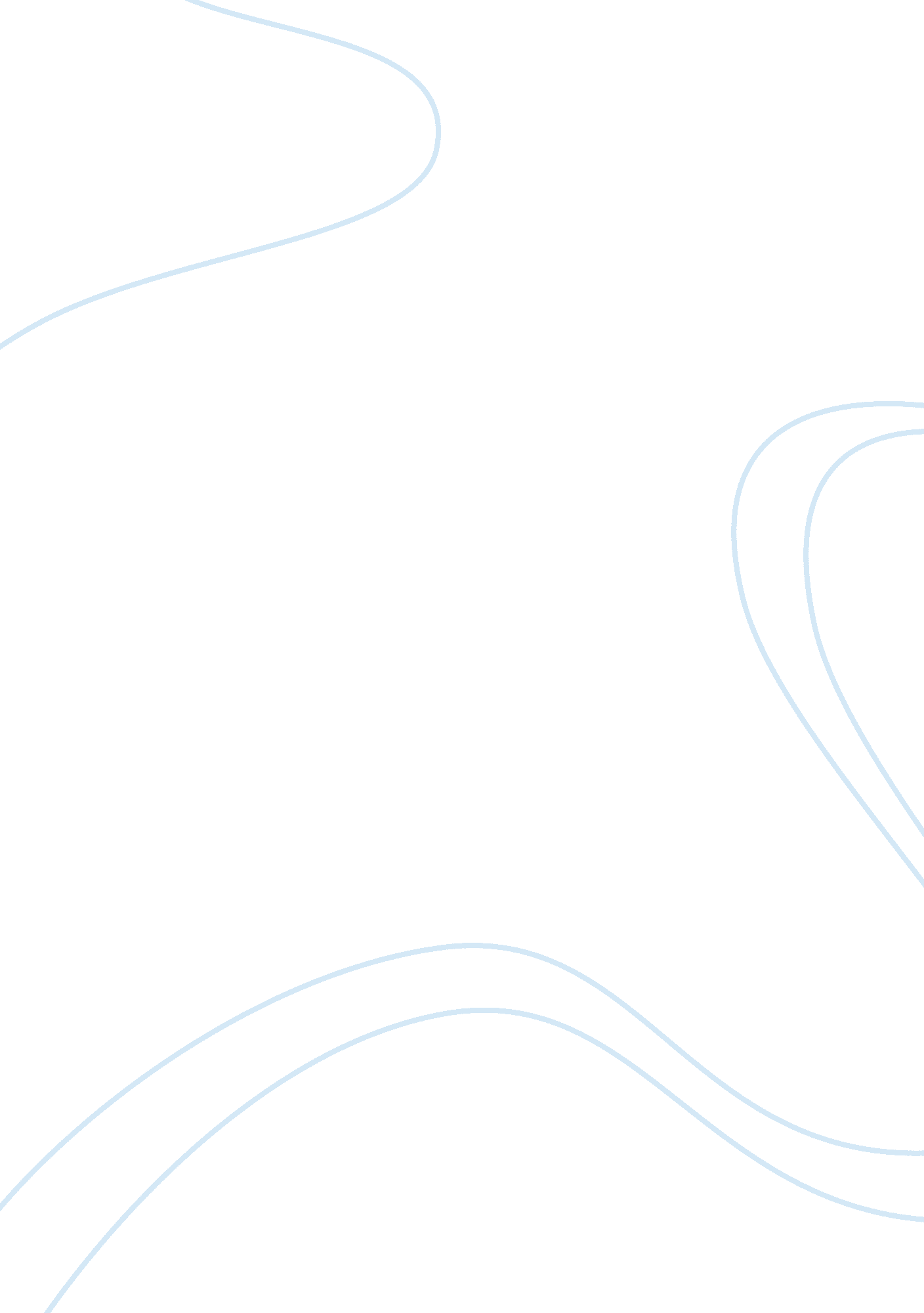 Reform judaism in the 19th century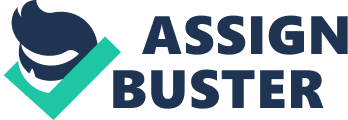 The most extreme precursor to the Reform movement was a man by 
the name of Samuel Holdheim. He was born in 1806 in Kempo in the 
province of Posen. At a young age he studied at a yeshiva and received 
a Talmudic education. He began to study German and secular subjects 
after his marriage to a woman with a modern education. After their 
divorce several years later, he began studying at the University of 
Prague and Berlin and received a doctorate from the University of 
Leipzig. Following service in Frankfurt -Am-Oder he became a 
Landesrabbiner or chief Rabbi of Mecklenberg-Schewerin. In the year 
1847 he became the rabbinate of a reform congregation in Berlin . At 
this point he already disapproved of most liberal Rabbis and came to 
be known as the most exemplar of reform Rabbis in all of Europe ( 241) 
The question comes to mind as to what exactly triggered this 
different belief in Judaism which differed significantly from previous 
tenents. It started during the time of the French revolution, a time 
when European Jews were (for the first time) recognized as citizens of 
the countries in which they lived in. Ghettos were being abolished, 
special badges were no longer required and Jews could dress the way 
they wanted, settle were they pleased and work the occupations they 
Many Jews settled outside of Jewish districts, and began to 
live like their neighbors and speak the language of the land. They 
went to public schools and began to neglect Jewish Studies and forget 
In 1815, after Napoleon's defeat, Jews lost the rights of 
citizenship in many countries. Many Jews converted to Christianity in 
order to retain those rights. Many thoughtful Jews were concerned 
about this. They realized that many of these changes took place not 
because of a dislike for Judaism, but in order to obtain better 
treatment. Many rabbis believed that the way to address this was to 
force Jews to give up public schools and universities. This didn't 
Rabbis suggested that observance might have to be changed in 
order to appeal to the Jew living the modern world. They realized that 
every now and then old practices and new ones were introduced, 
resulting in a different lifestyle then 4000 or even 2000 years 
previously. They fathomed that these changes often made life easier 
for the Jew. They concluded that in order to make Judaism attractive 
to all Jews this change had to continue. A group of Rabbis assembled 
in Germany, and changes began, thus developed the start of Reform 
Judaism. Holdheim a reform Rabbi himself felt that the Jews living 
during his time period should change the laws given to them at Mt. 
Sinai and the halacha that the Talmud and Mishna state. Holdheim 
believed that the laws of the Torah and the Talmud that were in effect 
when the Jews had their own country and government have lost their 
legitimacy. Judaism now had to be in accord with both the letter and 
the spirit of laws of the nations they were living among. Even the 
laws of the Torah whose source was God had to be regarded as valid for 
certain times and places as he said " with the change of the 
circumstances and conditions of life for which God once gave those 
laws , the laws themselves cease to be operative, that they shall be 
observed no longer because they no longer can be observed". Thus , 
Holdheim said that the biblical and Talmudic laws concerning marriage, 
divorce and personal status are no longer relevant and the Jews in 
these cases should be ruled by the state government (Sasson 835). He 
concluded that laws between man and man should be left to the rule 
of the state they lived in but questions of prayer and religious 
institutions should be left to the Rabbis because prayer was the 
most important part of religious life. 
Holdheim denied the authority of the Talmudic dicta, the oral 
law. He says that it was written by the hand of man but was divinely 
inspired. His conclusion was that Jewish life should be based on 
spiritual and ethical guidance of the Torah. Even though he didn't 
reject the Talmud and Mishna one-hundred percent for him they were no 
longer used for Jewish law but storehouses of wisdom and ethics (Gay 
155). Illustrations of commandments that he rejected during this time 
period were the celebration of Shabbat on Saturday. The reason for 
this was there was normal school on Saturdays and the Jews felt school 
was more important than observing the word of God (Gay 155). Holdheim 
also went a little far fetched and said that he couldn't find anything 
wrong with intermarriage , even though the Torah clearly states it. He 
also stated in 1844 that circumcision wasn't required even though he 
had absolutely no reason for this( 243). Other important beliefs of 
Holdheim were anti-Zionism, the observance of only one day festivals 
and that men and women should be treated equally in terms of mitzvot 
(Gay 155). Most of these changes in the religion were so that the Jews 
should adapt with the nation they were living in. Since they 
themselves didn't constitute a nation and these laws were prerogatives 
of the state the Jews should abide by the law of the land (Sasson 
Reform Judaism wasn't the only way of belief during this time 
period. Others like Samson Raphael Hirsch went in the totally 
opposite direction of Holdheim. Hirsch felt that Judaism had to be 
observed the way we were told to under almost any and every 
circumstance(Gay 154). If Hirsch wouldn't have taken this different 
stand a true Jewish nation wouldn't exist today. Holdheim didn't 
realize that he was weakening the nation and could have ultimately led 
to the extinction of the Jewish people 
Bibliography: 